Ügyiratszám: HSZ/16914-1/2022.M E G H Í V ÓHajdúszoboszló Város Önkormányzata Képviselő-testületének ülését2022. június 30. napjának (csütörtök) 14.00 órájáraa Városháza Pávai-Vajna Ferenc termébe összehívom, melyre meghívom.NAPIRENDI JAVASLAT:Beszámoló a Debreceni Hivatásos Tűzoltóparancsnokság 2021. évi tevékenységéről.Előadó: kirendeltségvezetőElőterjesztés az Integrált Településfejlesztési Stratégia felülvizsgálatáról.Előadó: városfejlesztési irodavezetőElőterjesztés a város ivóvíz- és szennyvízközmű szolgáltatásra vonatkozó hosszú távú megállapodásának előkészítésére.Előadó: kabinetvezető, gazdasági irodavezető, városfejlesztési irodavezetőElőterjesztés a helyi menetrendszerinti autóbusz-közlekedéshez 2022. évi I. negyedéves közszolgáltatási beszámolóhoz.Előadó: városfejlesztési irodavezetőElőterjesztés a helyi menetrendszerinti autóbusz-közlekedést érintő várakoztatási javaslatról vasúti késések esetére.Előadó: városfejlesztési irodavezetőElőterjesztés a fizető parkolási rendszerről szóló 5/2012. (III.22.) önkormányzati rendelet módosításáról.Előadó: városfejlesztési irodavezetőElőterjesztés bérleti jogról térítés ellenében történő lemondásról.Előadó: vezérigazgatóElőterjesztés településrendezési eszközök M-7 jelű TRT módosításának partnerségi lezárásáról és környezeti vizsgálati szükségességéről.Előadó: városi főépítészElőterjesztés nyersanyag-normák és intézményi térítési díjak meghatározására.Előadó: gazdasági irodavezetőElőterjesztés végrendeleti örökség végrehajtására.Előadó: gazdasági irodavezetőElőterjesztés a Fogthüy utca 3. szám melletti 2296/3 hrsz-ú ingatlanrész értékesítéséről.Előadó: gazdasági irodavezetőElőterjesztés József Attila u. 1. szám alatti terület haszonbérbeadására.Előadó: gazdasági irodavezetőElőterjesztés önkormányzati ingatlanok haszonbérbeadására.Előadó: gazdasági irodavezetőElőterjesztés a városi önkormányzati elismerő címről, kitüntetésekről és díjakról szóló 10/1996. (V. 30.) Ör. számú rendelet módosítására.Előadó: polgármesterElőterjesztés újonnan kialakított közterület elnevezéséről.Előadó: aljegyző, adó- és rendészeti irodavezetőElőterjesztés a Bocskai István Múzeum szolgáltatási díjainak felülvizsgálatára.Előadó: jegyzőElőterjesztés oktatáspolitikai célkeretből történő felhasználásra.Előadó: jegyzőElőterjesztés szobor vásárlására.Előadó: bizottsági elnökJavaslat gyermekvédelmi, szociális rendeletek térítési díj felülvizsgálatára.Előadó: egészségügyi-szociális irodavezetőElőterjesztés Hajdúszoboszlói Gyermeksziget Bölcsőde alapdokumentumainak módosítására.Előadó: egészségügyi-szociális irodavezetőElőterjesztés III. számú felnőtt fogorvosi körzet feladat-ellátási szerződésének módosításáról.Előadó: egészségügyi-szociális irodavezetőElőterjesztés egységes ügyeleti és sürgősségi rendszer ellátásáról szóló együttműködési megállapodás meghosszabbításának lehetőségéről.Előadó: egészségügyi-szociális irodavezetőElőterjesztés népkonyha szolgáltatás végzéséhez átadott ingatlanról szóló megállapodás módosításáról és a Népkonyha szolgáltatás ellenőrzéséről.Előadó: egészségügyi-szociális irodavezetőElőterjesztés közterületek felújításáról.Előadó: városfejlesztési irodavezetőElőterjesztés intézményfelújítási igényekkel kapcsolatosan.Előadó: városfejlesztési irodavezetőElőterjesztés Hajdúszoboszlói Változások Háza - szenvedélybetegek és hajléktalanok nappali ellátása című pályázat benyújtásáról és a 71/2022. (III. 24.) képviselő-testületi határozat végrehajtásáról.Előadó: városfejlesztési irodavezető, egészségügyi-szociális irodavezető, vezérigazgatóElőterjesztés a Gábor Áron utcai közterület hasznosítására vonatkozó kérelemről.Előadó: városfejlesztési irodavezetőElőterjesztés a Bethlen 98 Kft előkert létesítési kérelméről.Előadó: városfejlesztési irodavezetőElőterjesztés egyedi kérelemről Szent István parki közterület - használattal kapcsolatban.Előadó: városfejlesztési irodavezetőElőterjesztés innovatív vízgazdálkodási módszerek integrált gyakorlati alkalmazása vízgyűjtő szinten önkormányzati koordinációval című pályázati felhívásról.Előadó: városfejlesztési irodavezetőElőterjesztés a Debreceni út - Tessedik Sámuel utca csomópontban közvilágítás kiépítésére.Előadó: városfejlesztési irodavezetőElőterjesztés gyalogátkelőhelyek kijelölési tervének elkészítéséről.Előadó: városfejlesztési irodavezetőElőterjesztés VP Leader pályázat előleg igényléséről.Előadó: városfejlesztési irodavezetőElőterjesztés Traffibox telepítésével kapcsolatosan.Előadó: városfejlesztési irodavezetőElőterjesztés a Mező utca útburkolatának felújításával kapcsolatosan.Előadó: városfejlesztési irodavezetőElőterjesztés energia- és költségmegtakarításra irányuló intézkedésekről.Előadó: kabinetvezetőTájékoztatás TOP PLUSZ Turisztikai pályázatra benyújtott koncepcióról.Előadó: városfejlesztési irodavezetőTájékoztató a testületi ülések közötti fontosabb eseményekről.Előadó: polgármesterVálasz a Nádudvari út útburkolatának állapotával és a járda megvilágításával  kapcsolatos interpellációra.Előadó: városfejlesztési irodavezetőVálasz a Mátyás király sétányról átültetett fák állapotával kapcsolatos interpellációra.Előadó: városfejlesztési irodavezetőVálasz Majoros Petronella Alpolgármester Asszony szoborállítással kapcsolatos interpellációjáraElőadó: jegyzőVálasz Majoros Petronella Alpolgármester Asszony biztosítással kapcsolatos interpellációjáraElőadó: gazdasági irodavezetőVálasz József Attila utcai gyalog- és kerékpárúttal kapcsolatos interpellációra.Előadó: városfejlesztési irodavezetőVálasz napvitorla kihelyezésével kapcsolatos interpellációra.Előadó: városfejlesztési irodavezetőVálasz a Fejedelmi Kincstár épületének garanciális javításaival kapcsolatos interpellációra.Előadó: városfejlesztési irodavezetőVálasz Szilfákalja szilfáival kapcsolatos interpellációra.Előadó: városfejlesztési irodavezetőVálasz Jónás Kálmán Képviselő Úr Szép Ernő utcával kapcsolatos interpellációjáraElőadó: gazdasági irodavezetőVálasz a Bánomkertben 30 km/h zóna kialakításával kapcsolatos interpellációra.Előadó: városfejlesztési irodavezetőVálasz a MoLaRi rendszerrel kapcsolatban.Előadó: aljegyző, adó- és rendészeti irodavezetőVálasz Traffibox telepítésével kapcsolatos interpellációra.Előadó: városfejlesztési irodavezetőVálasz Kocsis Róbert Milleneumi tölgy gallyazásával kapcsolatos interpellációjára.Előadó: városfejlesztési irodavezetőVálasz az energiahordozók árainak emelkedésével kapcsolatos kérdésre.Előadó: városfejlesztési irodavezetőKÉRDÉSEK, INTERPELLÁCIÓK, BEJELENTÉSEKZÁRT ÜLÉSEN:Előterjesztés önkormányzati kitüntetések adományozására.Előadó: polgármesterHajdúszoboszló, 2022. június 23.……………………………Czeglédi Gyula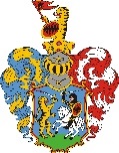 Hajdúszoboszló Város Önkormányzatának Polgármestere4200 Hajdúszoboszló, Hősök tere 1.Önkormányzati KRID azonosító: 144980978Telefon: +36 70 489 4633, e-mail: polgmhiv@hajduszob.hu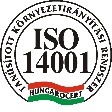 